Drive MT4 Indicator – Drive Your Trades In Right Direction D.English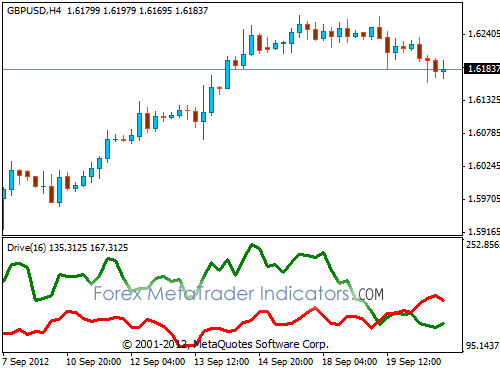 Trading With Fisher Indicator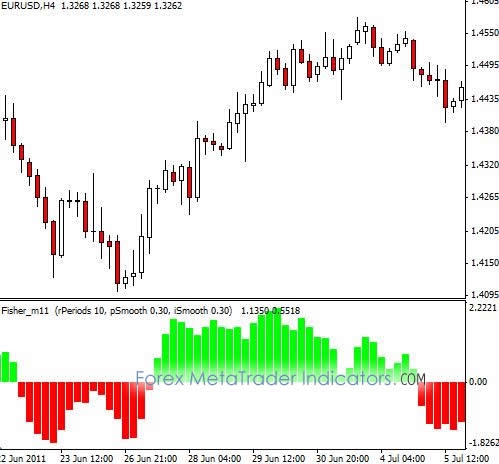 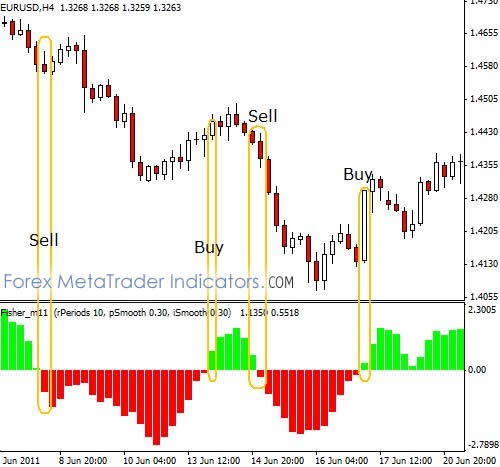 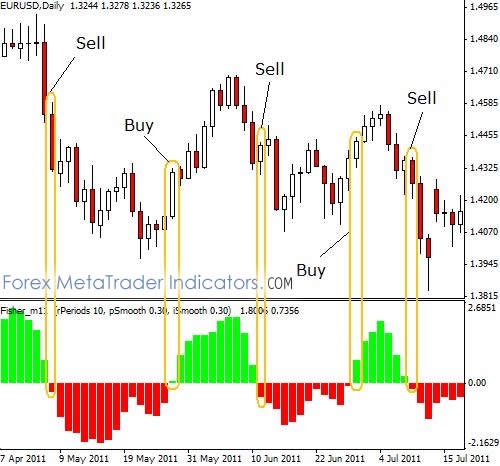 